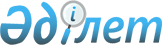 Об установлении квоты рабочих мест для трудоустройства граждан из числа молодежи, потерявших или оставшихся до наступления совершеннолетия без попечения родителей, являющихся выпускниками организаций образования, для трудоустройства лиц, состоящих на учете службы пробации, а также для трудоустройства лиц, освобожденных из мест лишения свободы на 2021 годПостановление акимата Кокпектинского района Восточно-Казахстанской области от 9 марта 2021 года № 119. Зарегистрировано Департаментом юстиции Восточно-Казахстанской области 11 марта 2021 года № 8439
      Примечание ИЗПИ.

      В тексте документа сохранена пунктуация и орфография оригинала.
      В соответствии с подпунктом 2) пункта 1 статьи 18 Уголовно-исполнительного кодекса Республики Казахстан от 5 июля 2014 года, подпунктами 14-1), 14-3) пункта 1 статьи 31 Закона Республики Казахстан от 23 января 2001 года "О местном государственном управлении и самоуправлении в Республике Казахстан", подпунктами 7), 8), 9) статьи 9 Закона Республики Казахстан от 6 апреля 2016 года "О занятости населения", приказом Министра здравоохранения и социального развития Республики Казахстан от 26 мая 2016 года № 412 "Об утверждении Правил квотирования рабочих мест для трудоустройства граждан из числа молодежи, потерявших или оставшихся до наступления совершеннолетия без попечения родителей, являющихся выпускниками организаций образования, лиц, освобожденных из мест лишения свободы, лиц, состоящих на учете службы пробации" (зарегистрирован в Реестре государственной регистрации нормативных правовых актов за № 13898), акимат Кокпектинского района ПОСТАНОВЛЯЕТ:
      1. Установить квоту рабочих мест для трудоустройства граждан из числа молодежи, потерявших или оставшихся до наступления совершеннолетия без попечения родителей, являющихся выпускниками организаций образования в размере 1 процента от списочной численности работников в организации, согласно приложению 1 к настоящему постановлению.
      2. Установить квоту рабочих мест для трудоустройства лиц, состоящих на учете службы пробации в размере 2 процента от списочной численности работников организации, согласно приложению 2 к настоящему постановлению.
      3. Установить квоту рабочих мест для трудоустройства лиц, освобожденных из мест лишения свободы в размере 2 процента от списочной численности работников в организации, согласно приложению 3 к настоящему постановлению.
      4. Государственному учреждению "Отдел занятости, социальных программ и регистрации актов гражданского состояния Кокпектинского района" в установленном законодательством Республики Казахстан порядке обеспечить:
      1) государственную регистрацию настоящего постановления в Департаменте юстиции Восточно-Казахстанской области;
      2) в течение десяти календарных дней после государственной регистрации настоящего постановления направление его копии на официальное опубликование в периодические печатные издания, распространяемых на территории Кокпектинского района;
      3) размещение настоящего постановления на интернет-ресурсе акимата Кокпектинского района после его официального опубликования.
      5. Контроль за исполнением настоящего постановления возложить на заместителя акима района Темиржанова Марата Капаровича.
      6. Настоящее постановление вводится в действие по истечении десяти календарных дней после дня его первого официального опубликования. Размер квоты рабочих мест для трудоустройства граждан из числа молодежи, потерявших или оставшихся до наступления совершеннолетия без попечения родителей, являющихся выпускниками организаций образования на 2021 год Размер квоты рабочих мест для трудоустройства лиц, состоящих на учете службы пробации на 2021 год Размер квоты рабочих мест для трудоустройства лиц, освобожденных из мест лишения свободы на 2021 год
					© 2012. РГП на ПХВ «Институт законодательства и правовой информации Республики Казахстан» Министерства юстиции Республики Казахстан
				
      И.о. акима 

М. Темиржанов
Приложение 1 
к постановлению акимата 
Кокпектинского района 
от 9 марта 2021 года № 119
    №
Наименование организации
Списочная численность работников на начало года (человек)
Размер установленной квоты
Размер установленной квоты
    №
Наименование организации
Списочная численность работников на начало года (человек)
% списочной численности работников
Количество рабочих мест (единиц)
1
2
3
4
5
1
Коммунальное государственное учреждение "Самарский агро-технический колледж"
67
1
1
Итого
67
1
1Приложение 2 
к постановлению акимата 
Кокпектинского района 
от 9 марта 2021 года № 119
    №
Наименование организации
Списочная численность работников на начало года (человек)
Размер квоты (% от списочной численности работников)
Количество рабочих мест (единиц)
1
2
3
4
5
1
Крестьянское хозяйство "Мамбет"
115
2
2
3
Товарищество с ограниченной ответственностью "Көкпекті Жолдары"
52
2
1
167
2
3Приложение 3 
к постановлению акимата 
Кокпектинского района 
от 9 марта 2021 года № 119
    №
Наименование организации
Списочная численность работников на начало года (человек)
Размер квоты (% от списочной численности работников)
Количество рабочих мест (единиц)
1
2
3
4
5
1
Крестьянское хозяйство "Мамбет"
115
2
2
3
Товарищество с ограниченной ответственностью "Көкпекті Жолдары"
52
2
1
167
2
3